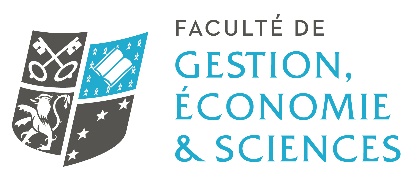 CANDIDATURE 2020 EN MASTERSDébut candidaturesFin candidatures et envoi du dossier avant le Résultats d’admissibilité sur dossierEntretienRésultats d’admissionConfirmation d’inscriptionRentréeSession 1Jeudi 16 janvier 2020Vendredi6 mars 2020Au fur et à mesureMardi 24, mercredi 25, jeudi 26mars 2020Mardi 14 avril2020Vendredi10 juillet2020Septembre2020Session 2Samedi 7 mars 2020Jeudi 30 avril 2020Au fur et à mesureMardi 12, mercredi 13 mai 2020Lundi25 mai2020Vendredi10 juillet2020Septembre2020Session 3Lundi 4 mai 2020Jeudi11 juin 2020Au fur et à mesure  Mardi 23 juin2020Vendredi 3 juillet2020Lundi20 juillet2020Septembre2020